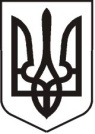 У К Р А Ї Н АЛ У Г А Н С Ь К А    О Б Л А С Т ЬП О П А С Н Я Н С Ь К А    М І С Ь К А    Р А Д АШ О С Т О Г О   С К Л И К А Н Н ЯРОЗПОРЯДЖЕННЯміського голови01.10.2019                                         м. Попасна                                            № 02-02/225/1Про  скликання позачергового засідання виконавчого комітету Попаснянської міської ради У зв'язку з виниклою необхідністю,  керуючись  п.20 ч.4 ст.42, ст. 53 Закону України «Про місцеве самоврядування в Україні», Регламентом виконавчого комітету Попаснянської міської ради:   Скликати позачергове засідання виконавчого комітету міської ради 02 жовтня 2019 року о 10.00 годині  з наступним порядком денним та регламентом:Про затвердження попереднього висновку стосовно відповідності інтересам та потребам територіальної громади пропозиції щодо ініціювання співробітництва територіальних громад.                Інформація: Коваленка В.П. – начальника юридичного відділу             Регламент засідання виконкому:            Для інформації – до 10 хвилин            Для виступів     – до 5 хвилин            Засідання провести без перерви за 1  годину.Загальному відділу розмістити проект  рішення виконкому міської ради на офіційному  сайті міської ради.Контроль за виконанням розпорядження покласти на керуючого справами виконкому міської ради  Кулік Л.А.Міський голова                                                                                     Ю.І.ОнищенкоКулік  2 07 02